HRVATSKI JEZIKSLOVO RŠTO VIDIŠ NA SLIKAMA?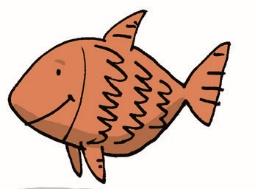 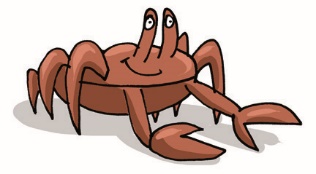 KOJIM GLASOM POČINJU TE RIJEČI?DOPUNI RIJEČI SLOVOM KOJE NEDOSTAJE.OBOJI SVA SLOVA R.SLOVO M1. UPIŠI SLOVA KOJA NEDOSTAJU.IŠ, IŠ, IŠ, JA SAM ___ALI ___IŠ.TI SI ___ALA ___ICA ___ACA, BJEŽ U RUPU ___IŠ!2. PREPIŠI RIJEČI.MAMAMIMIIMAMEMASLOVO B1. ZAOKRUŽI PLAVOM BOJOM SVA SLOVA b.2. RECI, NACRTAJ ILI NAPIŠI TRI RIJEČI KOJE POČINJU SLOVOM/GLASOM B.3. PROČITAJ. bor      rob      robot      brod      brdo      subota      rodbina      BibaMATEMATIKAKOLIKO ČEGA IMA?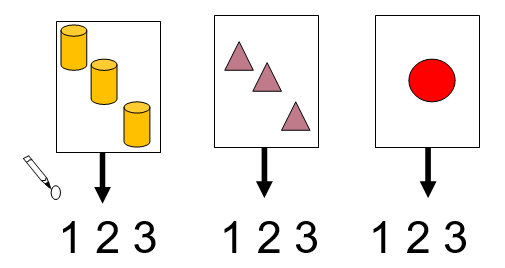 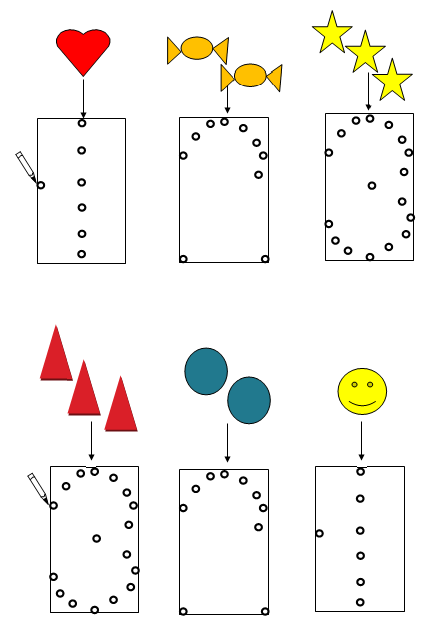 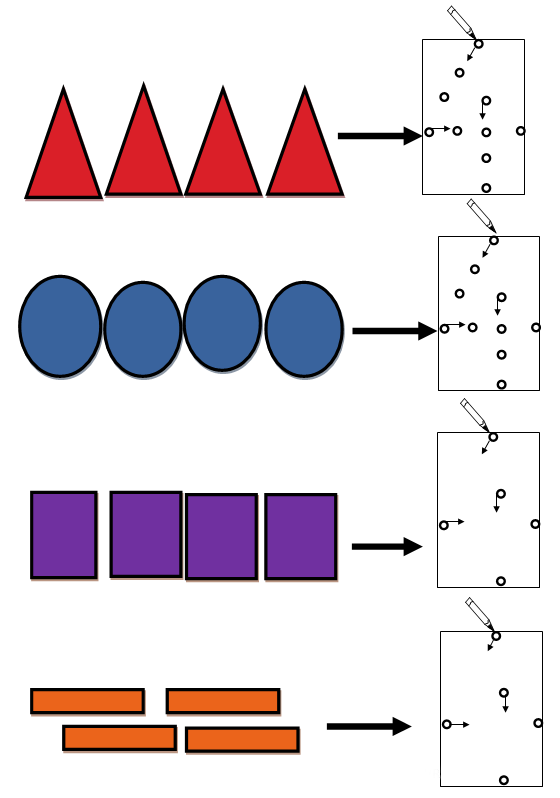 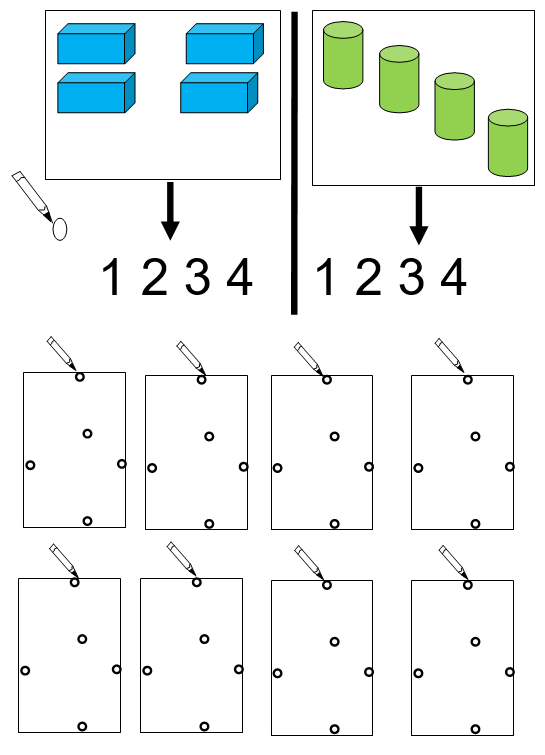 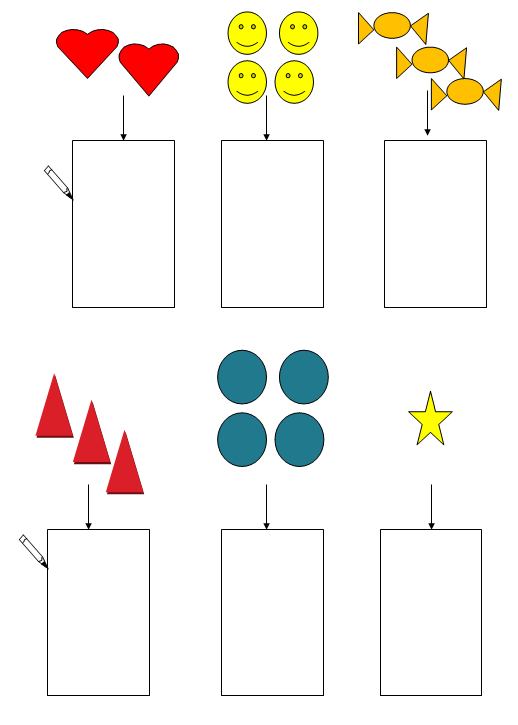 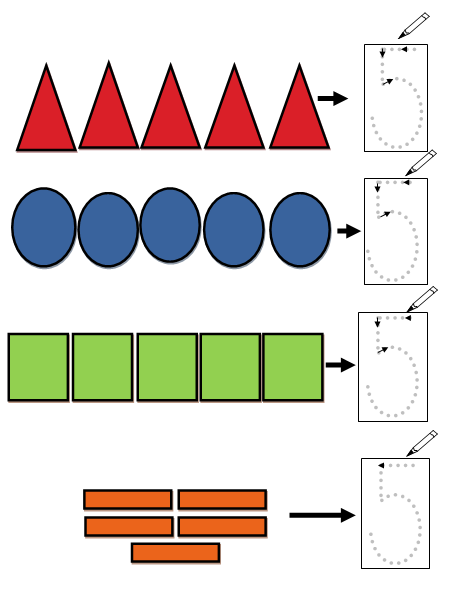 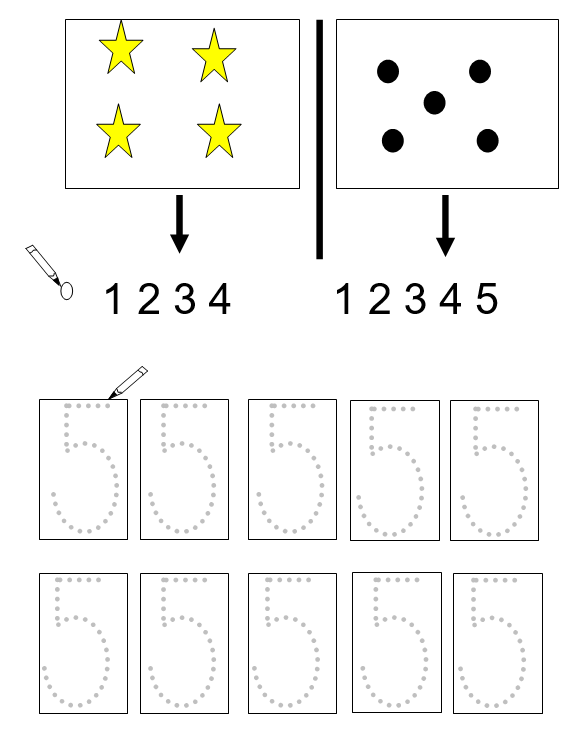 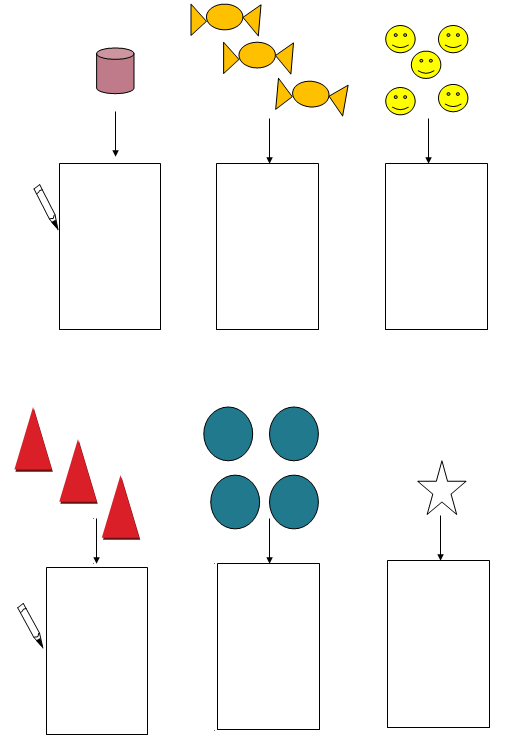 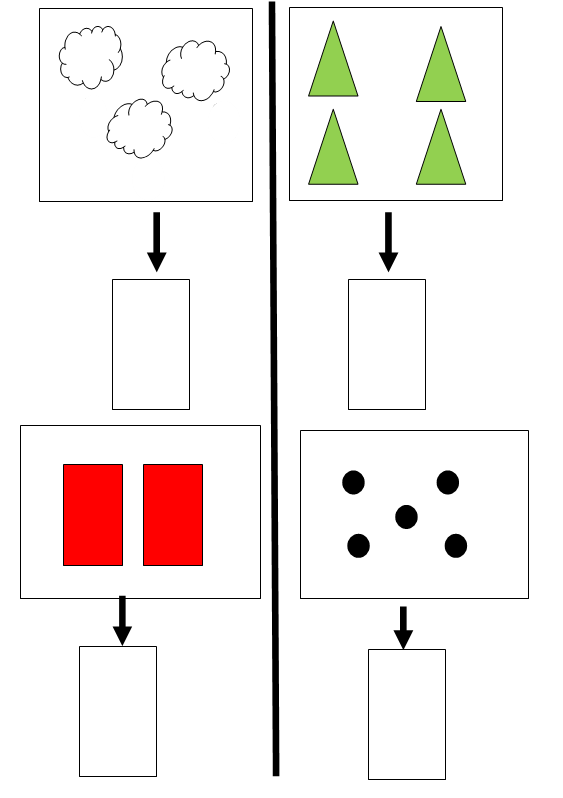 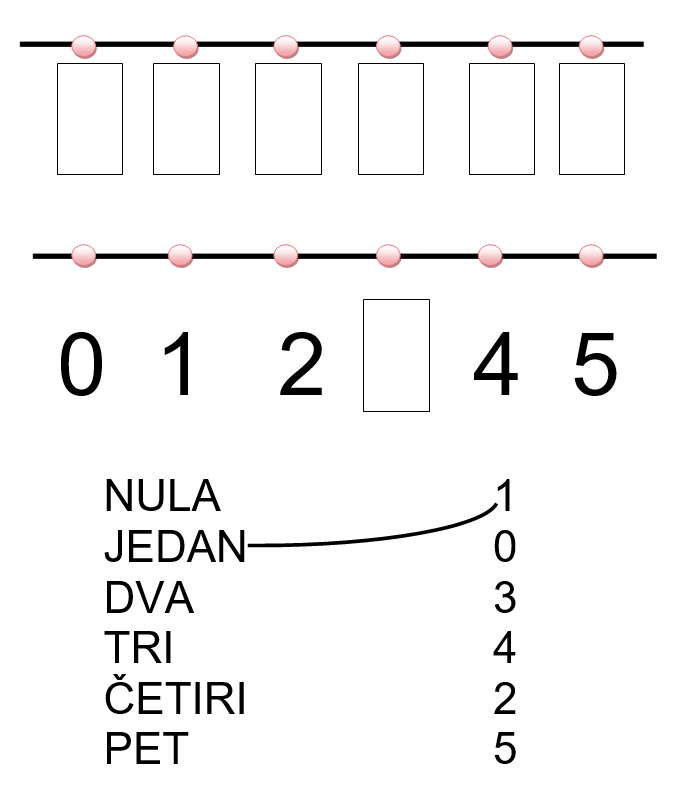 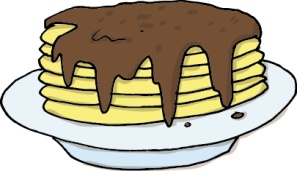 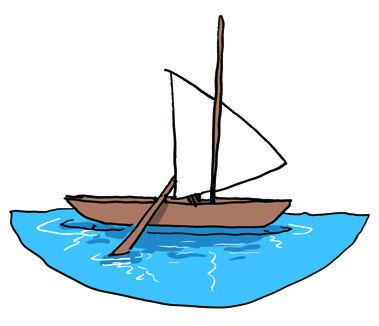 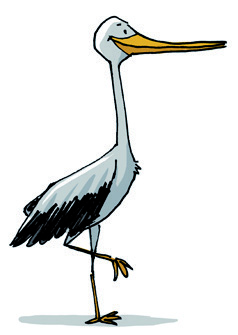 TOTABODODA     b                                       d          b              p            b                     d               p       q                                          b                         d                  q           b                    b                       p